Publicado en Cogolludo el 25/10/2022 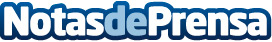 La UAH y las Cortes CLM, con apoyo del Ayuntamiento, reconstruirán virtualmente el Palacio de CogolludoEl proyecto de digitalización, encargado a un equipo técnico del Departamento de Arquitectura de la UAH, está efectuando el análisis arquitectónico utilizando nuevos medios gráficos de levantamiento y reconstrucción virtualDatos de contacto:Javier Bravo606411053Nota de prensa publicada en: https://www.notasdeprensa.es/la-uah-y-las-cortes-clm-con-apoyo-del Categorias: Imágen y sonido Telecomunicaciones Artes Visuales Historia Sociedad Castilla La Mancha Turismo Arquitectura Digital http://www.notasdeprensa.es